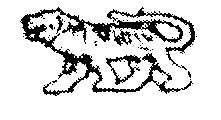 АДМИНИСТРАЦИЯ  ГРИГОРЬЕВСКОГО  СЕЛЬСКОГО  ПОСЕЛЕНИЯМИХАЙЛОВСКОГО  МУНИЦИПАЛЬНОГО   РАЙОНАПРИМОРСКОГО    КРАЯПОСТАНОВЛЕНИЕ02 декабря  2014г.                                   с. Григорьевка                                                   №  107О внесении изменений в административный регламент администрации Григорьевского сельского поселения по исполнению муниципальной функции «Организация размещения заказов на поставку товаров, выполнение работ, оказание услуг для муниципальных нужд», утвержденный постановлением администрации Григорьевского сельского поселения № 97 от 01.11.2010В соответствии с законом Приморского края от 05.08.2014 г. № 452-КЗ «О внесении изменений в закон Приморского края от 05.03.2007 г. № 44-КЗ «Об административных правонарушениях в Приморском крае», администрация Григорьевского сельского поселенияПОСТАНОВЛЯЕТ:Внести в постановление администрации Григорьевского сельского поселения от 01.11.2010 № 97 «Об утверждении административного регламента администрации Григорьевского сельского поселения по исполнению муниципальной функции «Организация размещения заказов на поставку товаров, выполнение работ, оказание услуг для муниципальных нужд» дополнение следующего содержания:Раздел 5 регламента дополнить пунктом 5.7. «Нарушение должностным лицом администрации Григорьевского сельского поселения, либо работником многофункционального центра, осуществляющим деятельность по предоставлению муниципальной услуги, административного регламента представления муниципальной услуги, утвержденного настоящим постановлением, повлекшее непредоставление муниципальной услуги заявителю либо предоставление муниципальной услуги заявителю с нарушением сроков, если эти действия (бездействия) не содержат уголовно наказуемого деяния, влечет привлечение к административной ответственности в соответствии со статьёй 2.1 закона Приморского края от 05.03.2007 г. № 44-КЗ «Об административных правонарушениях в Приморском крае».Обнародовать настоящее постановление в местах, установленных Уставом Григорьевского сельского поселения. Настоящее  постановление  вступает в силу со дня его официального обнародования.Контроль за исполнением настоящего постановления оставляю за собой.Глава Григорьевского сельского поселения,глава администрации поселения                                                                            А.С.  Дрёмин